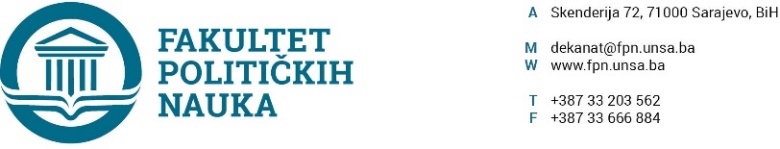 Broj: 02-1-***-1/22Sarajevo, 14.06.2022. godineNa osnovu člana 104. Statuta Univerziteta u Sarajevu, člana 135. stav (3)  tačka a) Zakona o visokom obrazovanju Kantona Sarajevo („Službene novine Kantona Sarajevo“ broj: 33/17, 35/20,40/20 i 39/21), po prethodnoj saglasnosti sekretara, Vijeće Fakulteta političkih nauka Univerziteta u Sarajevu na vanrednoj sjednici održanoj 14.06.2022. godine  donosi ODLUKUo usvajanju Plana pokrivenosti nastave na I i II ciklusu studija akademske 2022/2023. godine I - Usvaja se Plan pokrivenosti nastave na I i II ciklusu studija akademske 2022/2023. godine  Univerzitet u Sarajevu - Fakulteta političkih nauka (u daljnjem tekstu: Fakultet) na odsjecima: Politologija, Sociologija, Žurnalistika/Komunikologija, Socijalni rad i Sigurnosne i mirovne studije.II - Sastavni dio ove Odluke čini tabelarni prikaz Plana pokrivenosti nastave odsjeka:  Politologija, Sociologija, Žurnalistika/Komunikologija, Socijalni rad i Sigurnosne i mirovne studije.Član 3.	III - Ova Odluka stupa na snagu danom donošenja, a primjenjuje se od akademske 2022/2023. godine.Obrazloženje:Na sjednicama svih odsjeka Univerzitet u Sarajevu - Fakulteta političkih nauka, razmatran je i usvojen  prijedlog Plana pokrivenosti nastave za akademsku 2022/2023. godinu, obzirom da je došlo do potrebe dostavljanja informacije o realizaciji nastave službama Rektorata, što je traženo Instrukcijom broj: 0101-5474/22 od 18.05.2022. godine. Imajući u vidu navedeno, Vijeće je na sjednici održanoj 14.06.2022. godine donijelo Odluku kao u dispozitivu.                                                                                                                                                                                                                                    DEKANAkt obradila: Aida Sarajlić Ovčina                                                                                      ____________________                                                               Akt kontrolisao i odobrio: prof.dr. Elvis Fejzić                                                    Prof.dr. Sead TurčaloDostaviti: Službi za nastavu i rad sa studentima;Evidencija Vijeća Fakulteta; a/a